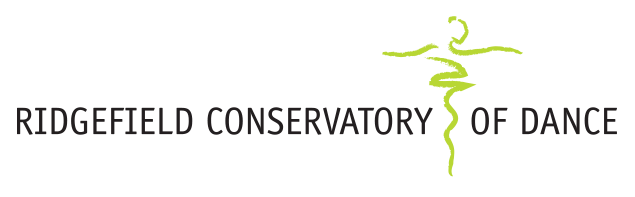 OPEN DROP IN CLASSES FOR SPRING II, 2018:Current Level I/II:Monday 4:30-5:30 Ballet, Glaz (5/21, 6/4, 6/11, 6/18)Tuesday 6:45-7:45 Open Level Tap Jam, Gleason (5/22, 5/29, 6/5, 6/12, 6/19)Wednesday 4:15-5:15 Jazz I/II, Fusco (5/23, 5/30, 6/6, 6/13, 6/20)Thursday 4:30-5:30 Ballet, Glaz (5/24, 5/31, 6/7, 6/14, 6/21)Thursday 5:30-6:30 Modern, Czyr (5/24, 5/31, 6/7, 6/14, 6/21)Friday 4:15-5:15 Hip Hop, Auguste (6/1, 6/8, 6/15)Current Level III/IV:Monday 5:30-6:30 Ballet, Glaz (5/21, 6/4, 6/11, 6/18)Tuesday 4:30-5:30 Contemporary, Sale (5/22, 5/29, 6/5, 6/12, 6/19)Tuesday 6:45-7:45 Open Level Tap Jam, Gleason (5/22, 5/29, 6/5, 6/12, 6/19)Wednesday 4-5:30 Ballet III/IV, Glaz (5/23, 5/30, 6/6, 6/13, 6/20)Wednesday 5:30-6:15 Pointe IV, Glaz (5/23, 5/30, 6/6, 6/13, 6/20)Wednesday 6:15-7:15 Jazz III/IV, Fusco (5/23, 5/30, 6/6, 6/13, 6/20)Thursday 4:30-5:30 Modern III/IV, Czyr (5/24, 5/31, 6/7, 6/14, 6/21)Thursday 5:30-6:30 Ballet III/IV, Glaz (5/24, 5/31, 6/7, 6/14, 6/21)Friday 6:15-7:15 Hip Hop III/IV, Auguste (6/1, 6/8, 6/15)Saturday 9-10:30 Ballet III/IV, Scaia (6/2, 6/9, 6/16)Current Level V/VI:Monday 6:30-8 Ballet, Glaz (5/21, 6/4, 6/11, 6/18)Tuesday 5:30-6:45 Contemporary V/VI, Sale (5/22, 5/29, 6/5, 6/12, 6/19)Tuesday 6:45-7:45 Open Level Tap Jam, Gleason (5/22, 5/29, 6/5, 6/12, 6/19)Wednesday 6:15-7:45 Ballet V/VI, Glaz (5/23, 5/30, 6/6, 6/13, 6/20)Wednesday 7:45-8:30 Pointe V/VI, Glaz (5/23, 5/30, 6/6, 6/13, 6/20)Wednesday 5:15-6:15 Modern V/VI, Fusco (5/23, 5/30, 6/6, 6/13, 6/20)Thursday 6:30-8 Ballet V/VI, Glaz (5/24, 5/31, 6/7, 6/14, 6/21)Thursday 8-8:45 Pointe V/VI, Glaz (5/24, 5/31, 6/7, 6/14, 6/21)Friday 5:15-6:15 Hip Hop V/VI, Auguste (6/1, 6/8, 6/15)Saturday 10:30-12 Ballet V/VI, Scaia (6/2, 6/9, 6/16)Saturday 12-12:45 Pointe V/VI, Scaia (6/2, 6/9, 6/16)